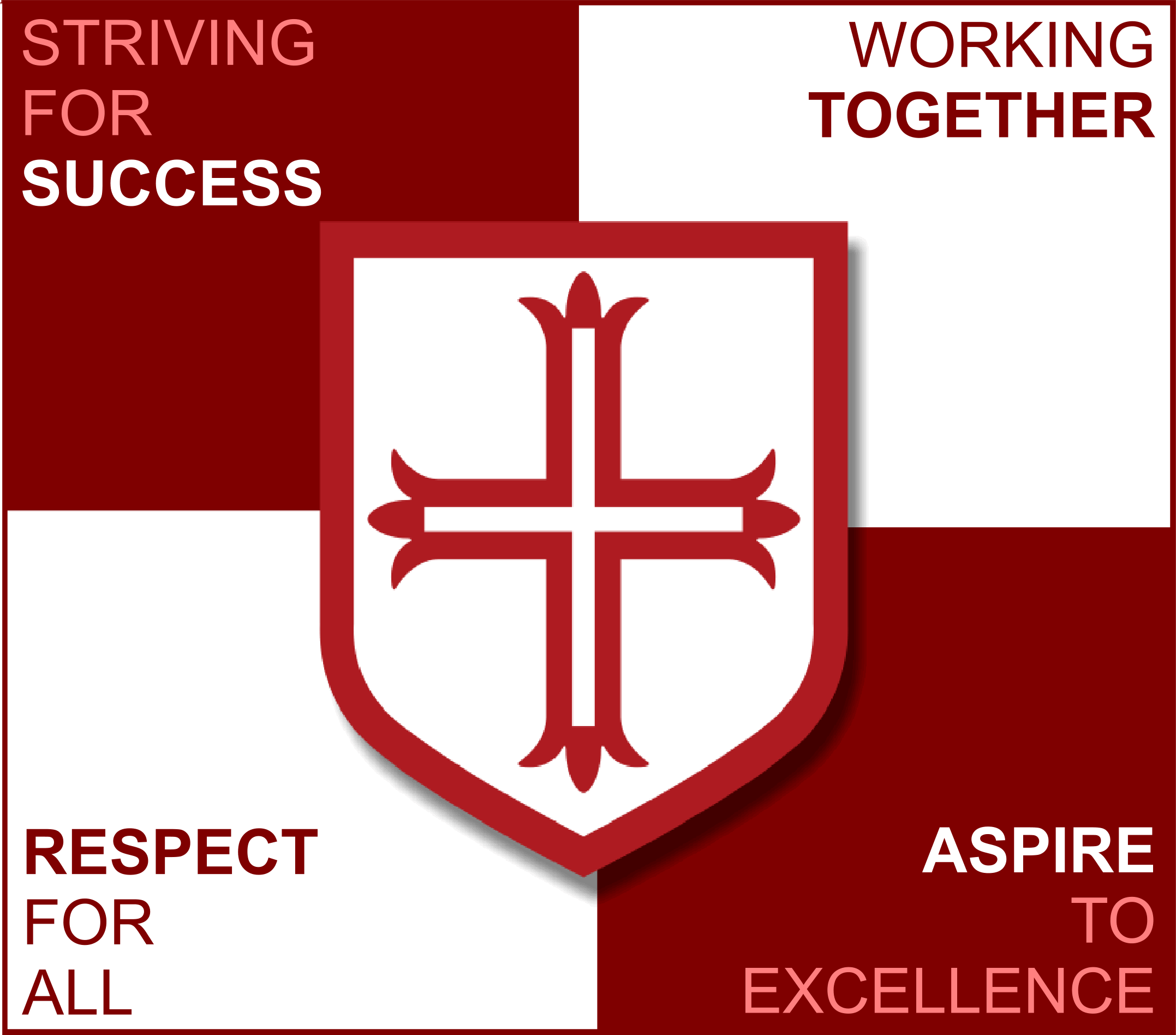 TEACHER OF GIRLS PEPERSON SPECIFICATIONESSENTIALDESIRABLEEducation and TrainingThe successful candidate will:Be a qualified teacherHave a degree or equivalent in Physical EducationExperienceThe successful candidate will be able to demonstrate experience of:Successful teaching Physical Education in KS3 and KS4Having high expectations of childrenWorking effectively in a team of people Their suitability to work with children in the 11-16 age rangeExperience of Teaching GCSE and BTEC Knowledge and understandingThe successful candidate will be able to demonstrate knowledge and understanding of:A good working knowledge of the National CurriculumCurrent policy developments in Physical Education educationKey factors that lead to improvements in the standards of learning and the quality of teaching Physical EducationKey factors in creating and maintaining an environment conducive to effective learning, good behaviour and disciplineThe ways in which the teaching of Physical Education can be made relevant, vibrant and exciting.A variety of teaching and learning stylesTheir commitment to safeguarding and promoting the welfare of childrenThe importance of being a Form TutorSkills and AbilitiesThe successful candidate will be able to demonstrate their skills and abilities:As an excellent classroom teacher capable of innovation and creativity in the teaching of Physical EducationTo follow through an initiative or a task to its conclusionTo communicate at all levelsTo be well organised and able to meet deadlinesTo establish good relationships with childrenKnowledge and understanding of the role which extra-curricular activities play in the life of the school And their enthusiasm for Physical Education To contribute to whole school developments, including extra-curricular activitiesTo use ICT in the teaching of Physical Education